Leoni Kerpen unterstützt Kinder- und Jugendhilfe des Haus St. Josef in Eschweiler Spende von Mitarbeitern und Unternehmen über 2050 Euro Stolberg, 20. Dezember 2017 – Leoni Kerpen, die Stolberger Tochtergesellschaft des führenden europäischen Anbieters von Kabeln und Kabelsystemen für die Automobilbranche und weitere Industrien, hat dem „Haus St. Josef – Kinder-, Jugend- und Familienhilfe" einen Scheck in Höhe von 2050 Euro überreicht.„Unsere Belegschaft freut sich, dass wir das Haus St. Josef kurz vor Weihnachten mit einer Spende unterstützen können“, sagt Michael Keßler, Geschäftsführer der Leoni Kerpen GmbH. Die Mitarbeiterinnen und Mitarbeiter des auf Kabel für die Datenkommunikation und den Öl- und Gas-Sektor spezialisierten Unternehmens haben im Rahmen der Weihnachtsfeier bei einer Tombola mit großer Freude Lose für den guten Zweck gekauft; die Geschäftsführung stockte die Einnahmen auf. Wolfgang Gerhards und Jörg Schnitzler, Geschäftsführer bzw. Verwaltungsleiter der sozialen Einrichtung, nahmen gestern in ihrem Kinderheim in Eschweiler einen symbolischen Scheck entgegen. „Wir sind dankbar, dass unser Haus St. Josef von den hilfsbereiten Menschen bei Leoni Kerpen profitiert“, sagt Wolfgang Gerhards. „Wir werden die 2050 Euro verwenden, um damit Ausflüge mit Kindern und Jugendlichen zu finanzieren.“ Das „Haus St. Josef – Kinder-, Jugend- und Familienhilfe“ ist eine Einrichtung, die sich mit ihren pädagogischen Angeboten an Kinder, Jugendliche, junge Erwachsene und Familien richtet. Neben dem Kinderheim bietet die Einrichtung die Bereiche Tagesgruppenarbeit und Fachdienst ambulante Hilfen mit vielfältigen Betreuungs- und Beratungsangeboten.(1.673 Anschläge inkl. Leerzeichen) Zugehöriges Illustrationsmaterial finden Sie direkt bei dieser Mitteilung unter  www.leoni.com/de/presse/mitteilungen/details/leoni-kerpen-unterstuetzt-kinder-und-jugendhilfe-des-haus-st-josef-in-eschweiler/ Über die Leoni-GruppeLeoni ist ein weltweit tätiger Anbieter von Drähten, optischen Fasern, Kabeln und Kabelsystemen sowie zugehörigen Dienstleistungen für den Automobilbereich und weitere Industrien. Leoni entwickelt und produziert technisch anspruchsvolle Produkte von der einadrigen Fahrzeugleitung bis zum kompletten Bordnetz-System. Darüber hinaus umfasst das Leistungsspektrum Drahtprodukte, standardisierte Leitungen, Spezialkabel und konfektionierte Systeme für unterschiedliche industrielle Märkte. Die im deutschen MDAX börsennotierte Unternehmensgruppe beschäftigt rund 84.000 Mitarbeiter in 31 Ländern und erzielte 2016 einen Konzernumsatz von 4,4 Mrd. Euro. Im Jahr 2017 feiert Leoni sein 100-jähriges Jubiläum. 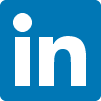 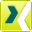 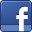 Ansprechpartner für JournalistenSven SchmidtCorporate Public & Media RelationsLEONI AGTelefon	+49 911 2023-467Telefax	+49 911 2023-231E-Mail	presse@leoni.com